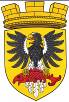 МУНИЦИПАЛЬНОЕ ОБРАЗОВАНИЕ«ЕЛИЗОВСКОЕ ГОРОДСКОЕ ПОСЕЛЕНИЕ»Собрание депутатов Елизовского городского поселенияТРЕТИЙ СОЗЫВ, ТРИДЦАТЬ  ПЯТАЯ  СЕССИЯРЕШЕНИЕ №641г. Елизово            						                     06 февраля 2020 годаО даче согласия на безвозмездное принятие в муниципальную собственность Елизовского городского поселения имущества, находящегося в собственности Елизовского муниципального района	Рассмотрев проект Решения «О даче согласия на безвозмездное принятие в муниципальную собственность  Елизовского городского поселения имущества, находящегося в собственности Елизовского муниципального района», внесенный Главой администрации Елизовского городского поселения, руководствуясь пунктом 3 части 1 статьи 14 Федерального закона от 06.10.2003 № 131-ФЗ «Об общих принципах организации местного самоуправления в Российской Федерации», Уставом Елизовского городского поселения Елизовского муниципального района в Камчатском крае, частью 3 статьи 3 Положения о  порядке владения, пользования и распоряжения имуществом, находящимся в собственности Елизовского городского поселения от 10.02.2017 № 19-НПА, принятого Решением Собрания депутатов Елизовского городского поселения от 09.02.2017 № 111,Собрание депутатов Елизовского городского поселенияРЕШИЛО:1. Дать согласие на безвозмездное принятие в муниципальную собственность Елизовского городского поселения имущества, находящегося в собственности Елизовского муниципального района, согласно приложению 1 к настоящему Решению. 2. Управлению имущественных отношений администрации Елизовского городского поселения провести необходимые мероприятия по документальному обеспечению принятия имущества, указанного в приложении 1 к настоящему Решению.Глава Елизовского городского поселенияпредседатель Собрания депутатовЕлизовского городского поселения					          Е.И. РябцеваПриложение № 1к Решению Собрания депутатов Елизовского городского поселения №641 от «06» февраля 2020 года№п/пНаименование имуществаКадастровый номерРасположение 1Земельной участок41:05:0101001:11228Российская Федерация, Камчатский край, Елизовский район, г. Елизово, ул. Ленина, д. 18/202Здание гараж, площадь 119,3 кв.м.41:05:0101001:1136Российская Федерация, Камчатский край, Елизовский район, г. Елизово, ул. Ленина, д. 18/20